   *L'inscription aux manifestations "OFF" de la quatorzième édition de la Biennale de l'Art      africain contemporain     Implique l'acceptation pleine et entière des conditions d'inscription.NOMS ET PRÉNOMS DU PORTEUR DU PROJET : 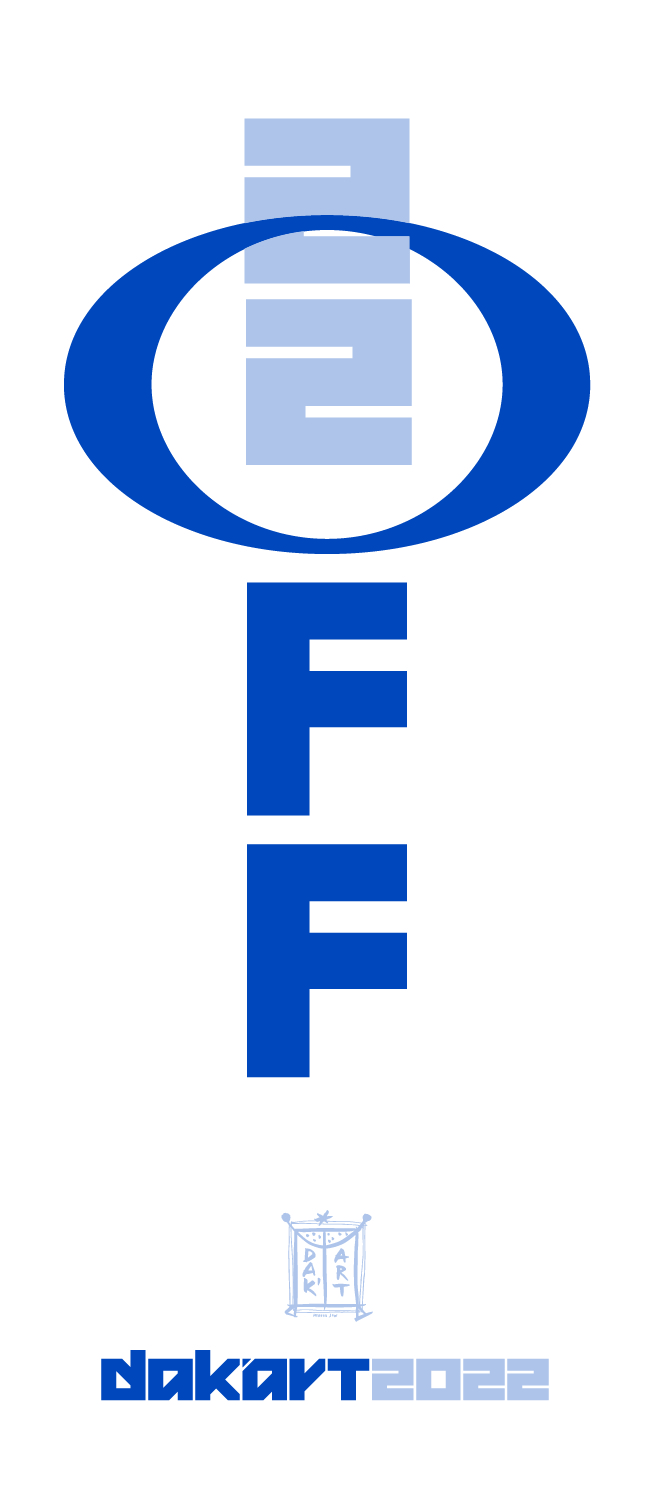 NOMS ET PRÉNOMS DU PORTEUR DU PROJET : NOMS ET PRÉNOMS DU PORTEUR DU PROJET : NUMÉRO (S) DE TÉLÉPHONE :NUMÉRO (S) DE TÉLÉPHONE :NUMÉRO (S) DE TÉLÉPHONE :ADRESSE E-MAIL :ADRESSE E-MAIL :ADRESSE E-MAIL :LIEU D’EXPOSITION :LIEU D’EXPOSITION :LIEU D’EXPOSITION :ADRESSE DU LIEU D’EXPOSITION : (joindre un plan d’accès)ADRESSE DU LIEU D’EXPOSITION : (joindre un plan d’accès)ADRESSE DU LIEU D’EXPOSITION : (joindre un plan d’accès)PÉRIODE DE L’EXPOSITION (DU../../.. AU ../../..) :PÉRIODE DE L’EXPOSITION (DU../../.. AU ../../..) :PÉRIODE DE L’EXPOSITION (DU../../.. AU ../../..) :DATE ET HEURE DU VERNISSAGE ET OU DU FINISSAGE : (ou « sans vernissage »)DATE ET HEURE DU VERNISSAGE ET OU DU FINISSAGE : (ou « sans vernissage »)DATE ET HEURE DU VERNISSAGE ET OU DU FINISSAGE : (ou « sans vernissage »)HORAIRES D’OUVERTURE (DE ..H À ..H) :HORAIRES D’OUVERTURE (DE ..H À ..H) :HORAIRES D’OUVERTURE (DE ..H À ..H) :JOURS DE FERMETURE :JOURS DE FERMETURE :JOURS DE FERMETURE :NOM ET PRÉNOM DU PORTEUR DU PROJET (REPETER SVP) :NATURE DU PROJET :(Exposition pluridisciplinaire, design, peinture, sculpture, photographie, mix-media, vidéo, installation, performance...) :NOM ET PRÉNOM DU PORTEUR DU PROJET (REPETER SVP) :NATURE DU PROJET :(Exposition pluridisciplinaire, design, peinture, sculpture, photographie, mix-media, vidéo, installation, performance...) :NOM ET PRÉNOM DU PORTEUR DU PROJET (REPETER SVP) :NATURE DU PROJET :(Exposition pluridisciplinaire, design, peinture, sculpture, photographie, mix-media, vidéo, installation, performance...) :PRÉSENTATION DU PROJET (5-10 LIGNES) :(Merci de préciser la thématique qui sera abordée)PRÉSENTATION DU PROJET (5-10 LIGNES) :(Merci de préciser la thématique qui sera abordée)PRÉSENTATION DU PROJET (5-10 LIGNES) :(Merci de préciser la thématique qui sera abordée)ARTISTES PARTICIPANTS :ARTISTES PARTICIPANTS :ARTISTES PARTICIPANTS :NomsPrénomsContacts1.2.3.4.5.